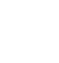 НОВООДЕСЬКА МІСЬКА РАДАМИКОЛАЇВСЬКОЇ ОБЛАСТІ  ВИКОНАВЧИЙ КОМІТЕТ                      Р І Ш Е Н Н Я28грудня 2021 року                     м. Нова Одеса                                  №  267Про виплату компенсації мешканцям будинку, квартири яких були пошкоджені внаслідок надзвичайної ситуації та визнані аварійними	Керуючись ст. 86 Кодексу цивільного захисту України, ст. 40 Закону України «Про місцеве самоврядування в Україні», відповідно до розпорядження голови Миколаївської обласної державної адміністрації від 23.12.2021 року № 649-р «Про виділення коштів з резервного фонду обласного бюджету», враховуючи середню ринкову вартість 1 кв.м житлової квартири в м. Нова Одеса визначеної ПП Консалтинговою фірмою «Снейл» від 30.11.2021 року, та подані заяви власників квартир, які визнані аварійним, а також службову записку заступника міського голови Злої С.Л., з метою виплати компенсації мешканцям будинку, квартири яких були пошкоджені внаслідок надзвичайної ситуації та визнані аварійними, виконавчий комітет міської радиВИРІШИВ:1.Виплатити компенсації мешканцям будинку, квартири яких були пошкоджені внаслідок надзвичайної ситуації та визнані аварійними:1.1. Дудевій Любові Іванівні, власник квартири № 1 по вул. Бузька 47 м. Нова Одеса, в сумі 504 700 грн.;1.2. Коваленку Сергію Миколайовичу, власник квартири № 2 по вул. Бузька 47        м. Нова Одеса, в сумі 577 220 грн.;1.3. Петровій Галині Олексіївні, власник квартири № 4 по вул. Бузька 47 м. Нова Одеса, в сумі 601 720 грн.;1.4. Кузьмишиній Тетяні Іванівні, власник квартири № 5 по вул. Бузька 47 м. Нова Одеса, в сумі 526 260 грн.;1.5. Антоненко Галині Андріївні, власник квартири № 6 по вул. Бузька 47 м. Нова Одеса, в сумі 576 240 грн.;1.6. Височинській Олександрі Ігорівні, співвласник квартири № 8 по вул. Бузька 47 м. Нова Одеса, в сумі 144 060 грн.;1.7. Височинському Ігорю Едуардовичу, співвласник квартири № 8 по вул. Бузька 47 м. Нова Одеса, в сумі 144 060 грн.;1.8. Жмуд Ользі Ігорівні, співвласник квартири № 8 по вул. Бузька 47 м. Нова Одеса, в сумі 144 060 грн.;1.9. Височинській Вірі Миколаївні, співвласник квартири № 8 по вул. Бузька 47 м. Нова Одеса, в сумі 144 060 грн.;1.10. Колосу Юрію Андрійовичу, власник квартири № 10 по вул. Бузька 47 м. Нова Одеса, в сумі 576 240 грн.2. Відділу бухгалтерського обліку та звітності апарату виконавчого комітету міської ради здійснити відповідні виплати.3.Контроль за виконанням цього рішення покласти на заступника міського голови Злу С.Л. Міський голова                               				  Олександр ПОЛЯКОВ